UTOP Edition 2023	12-13-14 mai 2023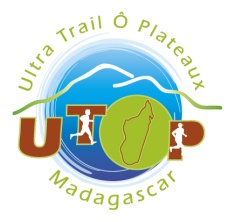 CERTIFICAT MEDICAL14ème édition UTOP MADAGASCAR12-13-14 mai 2023Je soussigné Dr……………………………………………………………………………………………………….Adresse du cabinet : ………………………………………………………………………………………………Code Postal : …………………………. Ville……………..………………………………………Pays : ……………………………………………….Téléphone : ………………………………………Certifie :Avoir examiné Mr/Mme : ………………….…..…………………………………… [nom, prénom] Né(e) le ………………………………………… [Date de naissance]N’avoir constaté ce jour aucune contre-indication médicale à la pratique d’une activité physique de longue distance en montagne et à sa participation à la course suivante (Cocher la case correspondante):Le Canal+ Ultra Trail (Solo-Duo) – 126km, 5680m D+, 34h maximumLe MCB Semi Trail – 70 km, 3040m D+, 18h30 maximumLe COLAS X-TRAIL – 40 km, 2070m D+, 10h maximumLe ORANGE T-Rail – 35 km, 1099m D+, 9h maximumLe RADISSON BLU 6-TRAIL – 22k m, 800m D+, 7h maximumLe ARBIOCHEM GROUP FUN RUN - 10 kmLe LFT ZAZA TRAIL - 5 kmFait à …………………………..  le……………………………………….[Signature et cachet du médecin (avec ONM)]ATTESTATION SUR L’HONNEUR DU COUREUR/accompagnateurJe soussigné (e), Mr/Mme ………………………………………………………………………..							[nom, prénom]Déclare sur l’honneur :Ne pas prendre de produits dopants pour participer à cette épreuveAvoir été informé(e) de la distance et des spécificités de cette course 						Fait à ………………………….. [Lieu], le ……………………………………….[Date]					Signature